	Vadovaudamasi Lietuvos Respublikos vietos savivaldos įstatymo 18 straipsnio 1 dalimi ir atsižvelgdama į Lietuvos nacionalinės Martyno Mažvydo bibliotekos 2023 m. sausio 24 d. raštą Nr. SD-23-109 „Dėl Pagėgių savivaldybės tarybos sprendimo (2022-01-27 Nr. T-1) pataisymo“, Pagėgių savivaldybės taryba n u s p r e n d ž i a: 	1. Pakeisti Pagėgių savivaldybės tarybos 2022 m. sausio 27 d. sprendimo Nr. T-1 „Dėl sutikimo perimti ilgalaikį ir trumpalaikį materialųjį turtą“ priedo 12 punktą ir jį išdėstyti taip:	„12. Belaidis dūmų jutiklis, 1 vnt., vieneto įsigijimo ir likutinė vertė –  63,89 Eur“.	2. Sprendimą paskelbti Pagėgių savivaldybės interneto svetainėje  www.pagegiai.lt.	Šis sprendimas gali būti skundžiamas Lietuvos administracinių ginčų komisijos Klaipėdos apygardos skyriui (H. Manto g. 37, 92236 Klaipėda) Lietuvos Respublikos ikiteisminio administracinių ginčų nagrinėjimo tvarkos įstatymo nustatyta tvarka arba Regionų apygardos administracinio teismo Klaipėdos rūmams (Galinio Pylimo g. 9, 91230 Klaipėda) Lietuvos Respublikos administracinių bylų teisenos įstatymo nustatyta tvarka per 1 (vieną) mėnesį nuo sprendimo paskelbimo dienos.Savivaldybės meras				               Vaidas Bendaravičius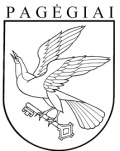 Pagėgių savivaldybės tarybasprendimasDĖL PAGĖGIŲ SAVIVALDYBĖS TARYBOS 2022 M. SAUSIO 27 D. SPRENDIMO NR. T-1 „dėl SUTIKIMO PERIMTI ILGALAIKĮ IR TRUMPALAIKĮ MATERIALŲJĮ TURTĄ“ PAKEITIMO 2023 m. vasario 2 d. Nr. T-34Pagėgiai